GuamGuamGuamGuamJuly 2024July 2024July 2024July 2024SundayMondayTuesdayWednesdayThursdayFridaySaturday123456Independence Day789101112131415161718192021222324252627Liberation Day28293031NOTES: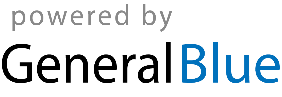 